БОЙОРОК                                                                           распоряжение09 ноябрь 2021 й.	                  №  80р		             09 ноября 2021 г.О применении дисциплинарного взысканияПо итогам проверки исполнения законодательства в сфере размещения в государственной информационной системе жилищно-коммунального хозяйства, профилактики правонарушений в администрации сельского поселения Дюртюлинский сельсовет муниципального района Шаранский район Республики Башкортостан, проведенной прокуратурой Шаранского района Республики Башкортостан, за ненадлежащее исполнение своих должностных обязанностей, руководствуясь статьями 192, 193 Трудового кодекса Российской Федерации:1. Применить дисциплинарное взыскание в виде замечания к Трофимовой Марине Владимировне – управляющему делами администрации сельского поселения Дюртюлинский сельсовет муниципального района Шаранский район Республики Башкортостан. 2. Контроль за исполнением настоящего распоряжения оставляю за собой.Основание: Представление прокуратуры Шаранского района РБ от 29.10.2021 года № 7-3-2021.Глава сельского поселения                                               Л.Н.ГибатоваБашкортостан РеспубликаһыШаран районымуниципаль районыныңДүртөйлө ауыл СоветыАУЫЛ БИЛӘМӘҺЕ ХАКИМИӘТЕ452642,Дүртөйлө ауылы, Мэктэп урамы, 29-йорт,                   тел.(34769) 2-39-19email: durtss2021@yandex.ru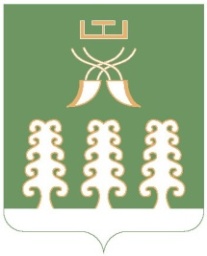                      Республика Башкортостан       Администрация сельского   поселения                      Дюртюлинский сельсовет                      муниципального района                        Шаранский район            452642,с. Дюртюли, ул.Школьная, д.29, тел.(34769) 2-39-19email:durtss2021@yandex.ru